Now we are getting near the end of the year we would usually be thinking about getting ready for Reception  Here are some challenges to help your child ensure they are ready.Begin to get dressed yourself. In a morning can you put on your own clothes? Can you fold up your pyjamas neatly? Can you use the toilet independently? If you are not yet toilet trained, now is the perfect time to work on this Can you recognise your name? Write it out along with a few other names. Can your child pick out their own name?MondayDaily task – enjoy some exercise with your adult Independently get dressed with limited help from your grown up. Home learning task 1:Watch and join in with the Set 1 RWI video https://www.youtube.com/channel/UCo7fbLgY2oA_cFCIg9GdxtQ/featured Daily task – enjoy creative timeDaily task – enjoy lunch with your adult and tidy upDaily task – enjoy quiet time. Read to your grown uphttps://home.oxfordowl.co.uk/
reading/learn-to-read-phonics/ (this is a good link to use)Home learning task 2:We use the MAGIC characters to help us with our learning. Do you know who the characters are? If not find out!Miss Slinn will post a video to help.Home learning task 3:Watch Miss Slinn’s video, can you draw, paint or create your own MAGIC character? This could be Mickey, Alice, Goofy, Mr Incredible or Cinderella.Daily task – enjoy outdoor / fresh air timeTuesdayDaily task – enjoy some exercise with your adult Independently get dressed with limited help from your grown up. Home learning task 1:Watch and join in with the Set 1 RWI video https://www.youtube.com/channel/UCo7fbLgY2oA_cFCIg9GdxtQ/featured Daily task – enjoy creative timeDaily task – enjoy lunch with your adult and tidy upDaily task – enjoy quiet time. Read to your grown uphttps://home.oxfordowl.co.uk/
reading/learn-to-read-phonics/ (this is a good link to use)Home learning task 2:Take part in a Cosmic Kids yoga. This one is one of my favourites 
https://www.youtube.com/
watch?v=xhWDiQRrC1Y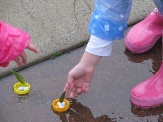 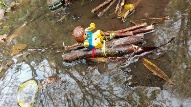 learning task 3:Make a puddle boat or raft.Go outdoors and float your boat/raft in a puddle. If it hasn’t rained you could make your own puddle.Daily task – enjoy outdoor / fresh air timeWednesdayDaily task – enjoy some exercise with your adult Independently get dressed with limited help from your grown up. Home learning task 1:Watch and join in with the Set 1 RWI video https://www.youtube.com/channel/UCo7fbLgY2oA_cFCIg9GdxtQ/featured Daily task – enjoy creative timeDaily task – enjoy lunch with your adult and tidy upDaily task – enjoy quiet time. Read to your grown uphttps://home.oxfordowl.co.uk/
reading/learn-to-read-phonics/ (this is a good link to use)Home learning task 2:Complete the oral blending game that Miss Slinn records. Watch the video that will be posted on Dojo. Home learning task 3: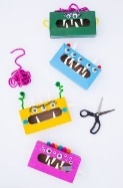 Make your own worry monster.Use junk modelling to make a worry monster. Talk to your grown up about any worries you may have and post them in the box for the monster to look after.Daily task – enjoy outdoor / fresh air timeThursdayDaily task – enjoy some exercise with your adult Independently get dressed with limited help from your grown up. Home learning task 1:Watch and join in with the Set 1 RWI video https://www.youtube.com/channel/UCo7fbLgY2oA_cFCIg9GdxtQ/featured Daily task – enjoy creative timeDaily task – enjoy lunch with your adult and tidy upDaily task – enjoy quiet time. Read to your grown uphttps://home.oxfordowl.co.uk/
reading/learn-to-read-phonics/ (this is a good link to use)Home learning task 2:Can you recognise number 6-10? You could choose how you do this. Go on a walk, can you recognise the numbers on people’s doors? Can you find numbers in your house on your TV remote maybe?  Home learning task 3: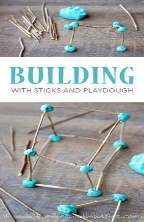 Can you make some 2D shapes using sticks and play dough. Send us a photo via Class Dojo of your shapes. Daily task – enjoy outdoor / fresh air timeFridayDaily task – enjoy some exercise with your adult Independently get dressed with limited help from your grown up. Home learning task 1:Watch and join in with the Set 1 RWI video https://www.youtube.com/channel/UCo7fbLgY2oA_cFCIg9GdxtQ/featured Daily task – enjoy creative timeDaily task – enjoy lunch with your adult and tidy upDaily task – enjoy quiet time. Read to your grown uphttps://home.oxfordowl.co.uk/
reading/learn-to-read-phonics/ (this is a good link to use)Home learning task 2:Practise your cutlery skills.Make some play dough food, Can you cut it up with a real knife and fork.Home learning task 3:Who is in your family? Draw and label a picture of your family, this can be given to your new teacher next year Daily task – enjoy outdoor / fresh air time